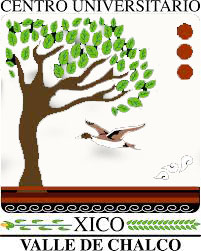 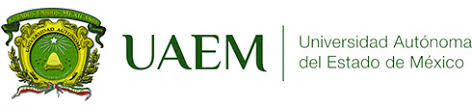 PROTOCOLO DE QUE PARA OBTENER EL TÍTULO DEP  R  E  S  E  N  T  ANOMBRE DEL ALUMNOASESOR:NOMBRE DEL ASESORVALLE DE CHALCO SOLIDARIDAD, MÉXICO  2017.